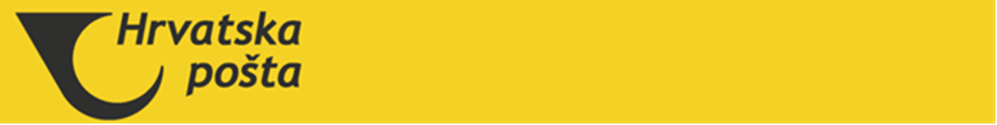 HP-HRVATSKA POŠTA d.d., Poštanska ulica 9, 10410 Velika Gorica, OIB: 87311810356, poslovni račun, broj: 2390001-1100018674, koju zastupa Antonio Videka (u daljnjem tekstu: Hrvatska pošta)i ______________________________________________, kojeg zastupa _____________________________     (u daljnjem tekstu: Korisnik pretinca)sklopili su	Ugovor	                      o uručenju poštanskih pošiljaka putem poštanskog pretincaI. OPĆE ODREDBEČlanak 1.Ovaj Ugovor o uručenju poštanskih pošiljaka putem poštanskog pretinca (u daljnjem tekstu: Ugovor) u skladu je s važećim Općim uvjetima za obavljanje univerzalne usluge, Općim uvjetima za obavljanje zamjenske poštanske usluge i Općim uvjetima za obavljanje ostalih poštanskih usluga (u daljnjem tekstu: Opći uvjeti Hrvatske pošte) koji su njegov sastavni dio.Ugovor se sklapa u dostavno/isporučnom poštanskom uredu u kojem se Korisniku dostavljaju/isporučuju poštanske pošiljke. Poštanski ured sklopit će Ugovor s korisnikom ako ima dovoljno prostornih mogućnosti za otvaranje poštanskog pretinca. II. PREDMET UGOVORAČlanak 2.Ugovorne strane sporazumno utvrđuju da se ovim Ugovorom uređuju međusobna prava i obveze ugovornih strana prilikom uručenja poštanskih pošiljaka putem poštanskog pretinca.Korisniku pretinca ovim Ugovorom daje se na korištenje poštanski pretinac, broj: __________ u poštanskom uredu: ______________________________, adresa: ______________________________________________.III. POSTUPANJE S POŠILJKAMAČlanak 3.Hrvatska pošta će sve pošiljke naslovljene na Korisnika pretinca uručivati na način propisan odredbama važećih Općih uvjeta kojima se uređuje uručenje u poštanske pretince.Obične pošiljke koje se isporučuju putem poštanskih pretinaca Hrvatska pošta stavljat će izravno u poštanski pretinac Korisnika pretinca.Pošiljke za koje je potreban potpis primatelja/Korisnika pretinca Hrvatska pošta čuvat će na šalteru poštanskog ureda, a primatelja - korisnika pretinca obavijestiti će se o prispijeću pošiljke:slanjem obavijesti o prispijeću pošiljke na elektroničku adresu;stavljanjem odgovarajuće obavijesti/oznake o prispijeću u poštanski pretinac. U informatički sustav će se unijeti dan kada je poslana elektronička obavijest ili stavljena odgovarajuća obavijest/oznaka u poštanski pretinac, a ako primatelj ne preuzme pošiljku u roku od pet radnih dana poštanskog ureda od dana navedenog na obavijesti, uključujući i navedeni dan, pošiljku će Hrvatska pošta vratiti pošiljatelju.Korisnik koji odabere način obavješćivanja elektroničkim putem traži da mu ista bude dostavljena na sljedeću/e elektroničku/e adresu/e (najviše pet) ______________________________________________________________________________________________________________________________________________________IV. OBVEZA KORISNIKA PRETINCAČlanak 4.Korisnik pretinca ili opunomoćenik koji preuzme ključ od poštanskog pretinca, obvezan ga je čuvati u duhu dobrog gospodarstvenika, a u slučaju eventualnog gubitka, obvezan je o svom trošku izraditi duplikat ključa na osnovi uzorka pohranjenog u poštanskom uredu u kojem je otvorio poštanski pretinac.Korisnik pretinca sklapanjem ovog Ugovora obvezuje se redovito prazniti poštanski pretinac.Za preuzimanje poštanskih pošiljaka iz poštanskog pretinca Korisnik pretinca može opunomoćiti druge osobe.Opunomoćitelj/Korisnik pretinca koji ovlašćuje drugu osobu za podizanje pošiljaka iz poštanskog pretinca može izdati punomoć samo za primitak svih vrsta pošiljaka. Punomoć iz ovog stavka vrijedi do opoziva ili do isteka roka koji je naveo opunomoćitelj/Korisnik pretinca.U djelu koji nije uređen odredbama ovog Ugovora na punomoć se primjenjuju odredbe Općih uvjeta Hrvatske pošte.Korisnik pretinca potvrdit će primitak poštanskih pošiljaka za koje se izdaje potvrda o primitku u isporučnom popisu, a za poštanske pošiljke s dopunskom uslugom „Povratnica“, kao i za sudska pismena i pismena po upravnom i poreznom postupku primitak potvrđuje i na povratnici odnosno povratnici-dostavnici.Kada pošiljku u ime Korisnika pretinca preuzima njegov opunomoćenik, na isporučnom popisu potpisuje se opunomoćenik i stavlja napomena „OPUNOMOĆENIK“.V. TRAJANJE I OTKAZ UGOVORAČlanak 5.Ugovorne strane sporazumno utvrđuju da ovaj Ugovor vrijedi do raskida. Hrvatska pošta može raskinuti ovaj Ugovor zbog povreda ugovornih obveza od strane Korisnika pretinca pisanom obavijesti s trenutačnim učinkom ako Korisnik pretinca u danom roku od 30 dana od dana dostavljanja pisane obavijesti u kojoj se ta povreda navodi ne prestane s povredom ovog Ugovora te ne otkloni posljedice takve povrede.Ugovorne strane mogu raskinuti ovaj Ugovor zbog tehničko-tehnoloških razloga ili bilo kojeg drugog razloga.Raskid se daje u pisanom obliku i dostavlja drugoj ugovornoj strani preporučenom pošiljkom s dopunskom uslugom „Povratnica“.Korisnik pretinca obvezan je vratiti ključ poštanskog pretinca koji je zadužio prilikom sklapanja Ugovora i preuzeti sve preostale pošiljke iz pretinca, odmah po primitku pisanog raskida ovog Ugovora, a najkasnije u roku od pet radnih dana poštanskog ureda u kojem Korisnik pretinca ima otvoren pretinac. Ako Korisnik pretinca ne preuzme pošiljke iz pretinca, iste će biti vraćene pošiljatelju, a ako to nije moguće (npr. nepostojanje adrese pošiljatelja), smatrat će se neuručivima.U---------------------------- 						U…………………………. Broj: 									Broj: Korisnik pretinca:						Za Hrvatsku poštu:___________________						Antonio Videka, v.r.